ULUSLARARASI ADAYLARIN KESİN KAYIT BİLDİRİM FORMU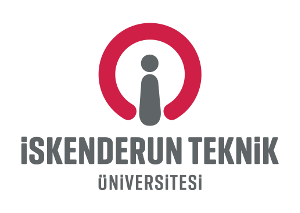 İSKENDERUN TEKNİK ÜNİVERSİTESİ ÖĞRENCİ İŞLERİ DAİRE BAŞKANLIĞINAÜniversitenizin 2019-2020 Öğretim Yılı Uluslararası Öğrenci Yerleştirme sonucuna göre ……………………………………………………………………………………….. programına yerleşmeye hak kazandım. Üniversitenizin 2019-2020 Öğretim Yılı Uluslararası öğrenci alım ilanınızda belirtilen şartları taşıdığımı, istenilen belgelerde yanlış beyanda bulunmadığımı aksinin tespiti halinde hiçbir hak iddia etmeyeceğimi ve başvurumun geçersiz olacağını ayrıca hakkımda yasal işlem başlatılabileceğini bildiğimi kabul ve taahhüt eder, kesin kaydımın yapılması hususunda;	Bilgilerinizi ve gereğini arz ederim.Ekler:Lise Diploması ve Tercümesi (1 adet)Lise Denklik Belgesi (1 adet)Not Durum Belgesi (1 adet)Öğrenim Vizesi (1 adet)Pasaport/Kimlik Fotokopisi (1 adet)B2 Seviyesi Türkçe Yeterlik Belgesi (1 adet)Vesikalık Fotoğraf (4 adet)Adres ve İletişim Bilgileri:                        Tarih: Tel. No:                                İmzaAdres:     Adı ve Soyadı:           E-Mail: